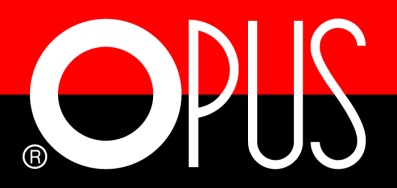 Használati utasításCS 2105 7mmiratmegsemmisítőhöz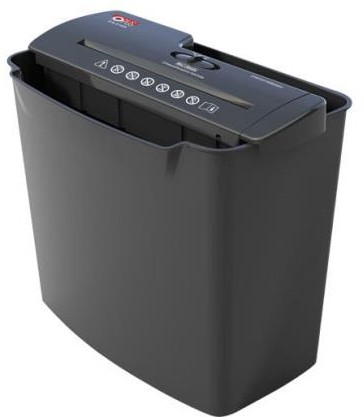             Köszönjük, hogy az OPUS cég termékét választotta. Biztos lehet benne, hogy                         jól döntött. Az eszköz használata előtt olvassa végig figyelmesen ezt a kézikönyvet, és őrizze meg a termék használatának végéig. Biztonsági tanácsokA készüléket mindig rendeltetésszerűen használja a használati utasítás szerint.A gépet stabil, masszív, vízszintes felületre helyezze az elektromos csatlakozó       közelében- 230V/50Hz..Óvja a berendezést nedvességtől, portól.Ne tegye a gépet hősugárzó és gőzölő berendezések közelébe.Ne használjon éghető, szintetikus, olaj- vagy petróleumalapú termékeket, pl.aeroszolokat bármilyen módon az eszköz közelében.                                                               Húzza ki az elektromos csatlakozót a konnektorból, áthelyezés, tisztítás alkalmával, vagy ha az eszköz huzamosabb ideig nincs használatban.Mivel a gép forgó-vágófejjel rendelkezik, figyeljen rá mindig, hogy az ékszerek, haj vagy a lezser öltözék könnyen az eszközbe lóghat, ez pedig súlyos sérülésekhez vezethet.A mozgó alkatrészek veszélyt jelentenek. Tartsa megfelelő távolságban ujjait és más testrészeit a zúzónyílástól.  Túlmelegedés esetén azonnal kapcsolja ki és áramtalanítsa a készüléket.Ne rakjon a gépre nehéz tárgyakat! A gépet + 8°C feletti hőmérsékletű zárt helységben használja.         A készüléket mindig rendeltetésszerűen a biztonsági előírásokat betartva                                 használja!Munkavégzés befejeztével kapcsolja a főkapcsolót OFF pozícióba és áramtalanítsa a berendezést.Ne használjon a gép tisztítására sűrített levegőt!Gyártó ajánlása:Az iratmegsemmisítő  papír megsemmisítésére alkalmas. Ne használja a gépet más anyagok megsemmisítésére!     Ha az eszköz huzamosabb ideig  nincs használatban a kapcsolót állítsa          „OFF”pozícióba.   Rendszeresen még azelőtt ürítse ki a tárolót, mielőtt megtelik Az iratmegsemmisítőt csak a hozzá tartozó kosárral szabad használni. A berendezés hosszútávú megbízható működése érdekében egyszerre legfeljebb 5 papírlapot  (80  g  m2) helyezzen a gépbe. Ne daráljon műanyagot, öntapadós cetlit, fóliát, újság- vagy kartonpapírt. Rendszeresen olajozza a vágókéseket, lásd: Karbantartás.     Figyelem:     A használati utasítás be nem tartása a                                       garancia elvesztésével járhat!Leírás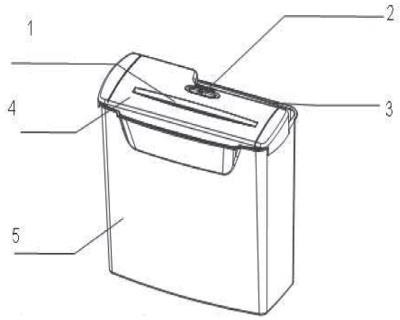 Papír bemeneti nyílásHárompozíciós kapcsoló Rewers/Off/AutoCsatlakozó kábelVágófejTartály     Használati útmutató:A készüléket helyezze masszív, vízszintes felületre.Mielőtt elektromos hálózatba csatlakoztatná, győződjön meg róla, hogy a főkapcsoló „OFF” pozícióban van.Helyezze a papírt a darálónyílásba (függőlegesen, a nyílás közepébe). A szenzor indítja a vágófejeket, amíg papírlapok vannak a gépbe adagolva. Papírméret 217mm, ha ettől nagyobb a papír, akkor hajtsa félbe, vagy vágja kisebbre. Egyszerre maximum 5drb papírlapot tehet a gépbe.Két perc folyamatos zúzás után a motor túlmelegedhet, ekkor leáll.Mielőtt újraindítja várjon 60 percet, míg a motor lehűl.    5)  Munkavégzés befejeztével kapcsolja a gépet „0“ pozícióba.Papírelakadás esetén húzza ki az elakadt papírt aztán nyomja meg a „FWD” gombot, hogy a maradék zúzása megtörténjen, vagy „REV”gombot az elakadt papír eltávolításához →amennyiben a probléma továbbra is fennál, kapcsolja ki a gépet, és hívjon szakképzett szerelőt.TisztításTisztítás előtt kapcsolja kia gépet („OFF“) és áramtalanítsa.Ürítse ki a tárolót, mielőtt megtelik . A megtelt kosárból a kések közé szorult papírdarabok a motor ös a vágókések meghibásodását okozhatják.        A berendezés felületi szennyeződéseit puha nedves ronggyal  távolítsa                 el. A berendezést nem szabad vízbe mártani! Soha ne használjon éghető, szintetikus vagy alkoholos tisztítószereket. Ilyen anyagok használata károsíthatja a berendezés felületét és tűzveszélyes!FONTOSKarbantartásA vágókések rendszeres karbantartása elősegíti a gép teljesítménymegőrzését, csendes működését és meghosszabbítja a gép élettartamát. A vágókéseket speciális-, vagy varrógép olajjal olajozza. Miután már párszor megtelt a gyűjtőtartály és kiürítette, elegendő pár papírlapot hosszanti és keresztirányban is megolajozni és behelyezni a vágónyílásba. Zúzás közben automatikusan bekerül az olaj a kések közé.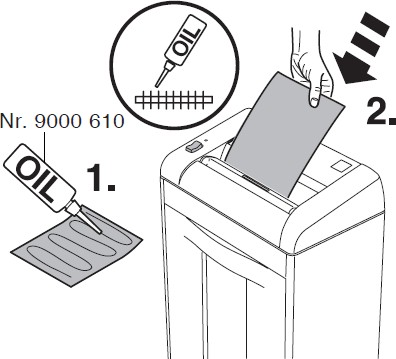 Figyelem: Rendszeresen még az előtt ürítse kia tárolót, mielőtt megtelik. .                     A megtelt kosárból a kések közé szorult papírdarabok a motor meghibásodását okozhatják. ZÁRUČNÍ LIST na 24 měsíců od data prodejeVýrobní číslo	……………………Daňový doklad: ………………...	Datum prodeje:	201 Záruční podmínkyTato záruka slouží pouze jako dodatek k právům spotřebitele a tato práva žádným způsobem neomezuje. Jestliže se během záruční lhůty projeví na výrobku vada způsobená chybnou konstrukcí, zpracováním nebo materiálem, bude při splnění následujících podmínek vadný výrobek (nebo jeho část, či díly) bezplatně opraven nebo dle uvážení opravu provádějícího autorizovaného servisu vyměněn.Výrobek (do záruční opravy se přijímají pouze kompletní zařízení v originálním obalu), společně s tímto řádně a úplně vyplněným záručním listem a dokladem o koupi, bude neprodleně po zjištění závady předán prodejci, u kterého byl zakoupen, nebo autorizovanému servisu na vlastní náklady a riziko kupujícího. V případě odeslání výrobku v jiném než originálním obalu nenese servis ani výrobce žádnou zodpovědnost za poškození výrobku při přepravě. U výrobků a zařízení, u nichž by doprava do záruční opravny ve smluvní záruční lhůtě byla nepraktická, bude oprava provedena u spotřebitele, přičemž spotřebiteli budou účtovány pouze náklady na cestovné na místo opravy a zpět.Tato záruka se nevztahuje na poškození způsobené ohněm, vodou, statickou elektřinou, kolísáním napětí v elektrorozvodné síti, nesprávným použitím výrobku, opotřebením a mechanickým poškozením, neodborným nastavením nebo používáním nesprávným způsobem, neslučitelným s návodem k použití, technickými normami či bezpečnostními předpisy platnými v České republice, a taktéž na poškození během přepravy od kupujícího nebo k němu.Bude-li během záruční lhůty porušena servisní plomba nebo vyměněná jakákoli část nebo díl výrobku za část, nebo díl, který není originální a není tak pro výrobek vhodný z důvodu zachování jeho kvality a bezpečnosti, pozbývá kupující práva na provedení záruční opravy.Jediným a výhradním nárokem kupujícího vyplývajícím z této záruky je oprava nebo výměna dle úvahy opravu provádějícího autorizovaného servisu. Nebo výměna jeho částí.Tento záruční list se nevztahuje na části s přirozeně omezenou životností.Kupující, který uplatní nárok na záruční opravu, nemá nárok na vydání dílů, které byly vyměněny.! NEÚPLNĚ VYPLNĚNÝ ČI DODATEČNĚ POZMĚNĚNÝ ZÁRUČNÍ LIST JE NEPLATNÝ!Záruční list bez čitelného data prodeje a výrobního čísla zařízení neopravňuje kupujícího k nároku na provedení záruční opravy. Záruční servis:	 Razítko a podpis prodejce:OPUS Praha, s.r.o. Podolská 557/102 147 00 Praha 4Tel.: +420 241 430 084e-mail: servis@opus.czSzerelési lap Technikai adatok:Vágás típusa:	csík/7mmVágási szélesség:                            	   217mmVágási kapacitás:		5 (80g/m2) Gyűjtőkosár:	9lTápellátás:	220V-240V 50/60HzTeljesítmény:	0,5AMéretek:	367x251x464mmNetto súly:	1,25kgGaranciaSZEVITA KFTSor számÁtvétel dátumaBefejezés dátumaJavítás leírásaAláírás pecsét